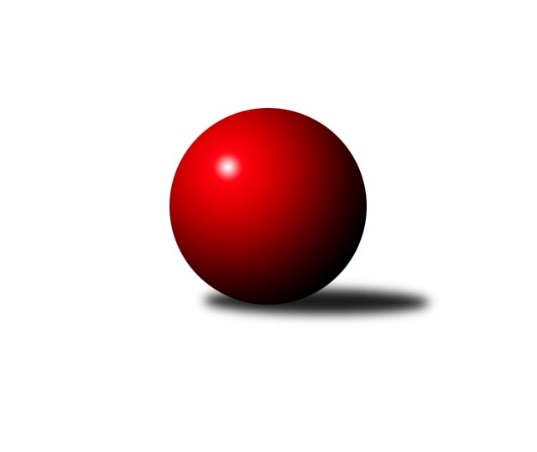 Č.7Ročník 2022/2023	20.5.2024 Sdružený Přebor Plzeňska 2022/2023Statistika 7. kolaTabulka družstev:		družstvo	záp	výh	rem	proh	skore	sety	průměr	body	plné	dorážka	chyby	1.	CB Dobřany C	7	6	0	1	36.5 : 19.5 	(110.5 : 57.5)	3031	12	2093	938	62	2.	SKK Rokycany D	8	6	0	2	43.0 : 21.0 	(117.5 : 74.5)	2713	12	1892	821	67.8	3.	TJ Baník Stříbro B	6	4	0	2	31.0 : 17.0 	(88.0 : 56.0)	2870	8	2026	843	56.5	4.	TJ Baník Stříbro C	6	4	0	2	29.0 : 19.0 	(80.0 : 64.0)	2843	8	1966	877	56.2	5.	TJ Slavoj Plzeň D	6	4	0	2	26.0 : 22.0 	(59.0 : 85.0)	2828	8	2003	825	76.7	6.	TJ Přeštice A	7	3	2	2	34.0 : 22.0 	(96.5 : 71.5)	2648	8	1838	810	49.6	7.	TJ Sokol Plzeň V B	5	2	1	2	18.0 : 22.0 	(52.5 : 67.5)	2967	5	2081	886	69.2	8.	TJ Sokol Plzeň V C	6	2	0	4	22.0 : 26.0 	(69.5 : 74.5)	2760	4	1932	829	74	9.	TJ Dobřany C	7	2	0	5	23.0 : 33.0 	(78.5 : 89.5)	2739	4	1926	813	63.9	10.	SK Škoda VS Plzeň C	7	0	1	6	12.5 : 43.5 	(68.0 : 100.0)	2739	1	1968	771	88.6	11.	TJ Slavoj Plzeň C	5	0	0	5	5.0 : 35.0 	(20.0 : 100.0)	2500	0	1814	686	98.2Tabulka doma:		družstvo	záp	výh	rem	proh	skore	sety	průměr	body	maximum	minimum	1.	CB Dobřany C	4	4	0	0	23.0 : 9.0 	(67.0 : 29.0)	3155	8	3186	3121	2.	TJ Baník Stříbro B	3	3	0	0	21.0 : 3.0 	(51.5 : 20.5)	3019	6	3094	2962	3.	SKK Rokycany D	4	3	0	1	23.0 : 9.0 	(62.5 : 33.5)	3065	6	3164	3000	4.	TJ Přeštice A	3	2	0	1	17.0 : 7.0 	(47.0 : 25.0)	2560	4	2612	2529	5.	TJ Baník Stříbro C	3	2	0	1	15.0 : 9.0 	(40.0 : 32.0)	2992	4	3053	2923	6.	TJ Slavoj Plzeň D	3	2	0	1	13.0 : 11.0 	(32.5 : 39.5)	2931	4	3023	2815	7.	TJ Sokol Plzeň V C	3	1	0	2	12.0 : 12.0 	(38.5 : 33.5)	2883	2	2947	2813	8.	TJ Dobřany C	4	1	0	3	11.0 : 21.0 	(42.0 : 54.0)	2345	2	2448	2284	9.	TJ Sokol Plzeň V B	2	0	1	1	6.0 : 10.0 	(18.0 : 30.0)	2975	1	2998	2951	10.	SK Škoda VS Plzeň C	3	0	1	2	8.5 : 15.5 	(33.5 : 38.5)	2755	1	2816	2713	11.	TJ Slavoj Plzeň C	3	0	0	3	4.0 : 20.0 	(15.5 : 56.5)	2595	0	2632	2528Tabulka venku:		družstvo	záp	výh	rem	proh	skore	sety	průměr	body	maximum	minimum	1.	SKK Rokycany D	4	3	0	1	20.0 : 12.0 	(55.0 : 41.0)	2625	6	2802	2411	2.	TJ Baník Stříbro C	3	2	0	1	14.0 : 10.0 	(40.0 : 32.0)	2793	4	3016	2428	3.	CB Dobřany C	3	2	0	1	13.5 : 10.5 	(43.5 : 28.5)	2990	4	3158	2893	4.	TJ Slavoj Plzeň D	3	2	0	1	13.0 : 11.0 	(26.5 : 45.5)	2794	4	2847	2712	5.	TJ Sokol Plzeň V B	3	2	0	1	12.0 : 12.0 	(34.5 : 37.5)	2992	4	3088	2935	6.	TJ Přeštice A	4	1	2	1	17.0 : 15.0 	(49.5 : 46.5)	2670	4	2997	2407	7.	TJ Dobřany C	3	1	0	2	12.0 : 12.0 	(36.5 : 35.5)	2936	2	3003	2767	8.	TJ Baník Stříbro B	3	1	0	2	10.0 : 14.0 	(36.5 : 35.5)	2820	2	3057	2473	9.	TJ Sokol Plzeň V C	3	1	0	2	10.0 : 14.0 	(31.0 : 41.0)	2719	2	3026	2353	10.	TJ Slavoj Plzeň C	2	0	0	2	1.0 : 15.0 	(4.5 : 43.5)	2453	0	2779	2126	11.	SK Škoda VS Plzeň C	4	0	0	4	4.0 : 28.0 	(34.5 : 61.5)	2733	0	2807	2651Tabulka podzimní části:		družstvo	záp	výh	rem	proh	skore	sety	průměr	body	doma	venku	1.	CB Dobřany C	7	6	0	1	36.5 : 19.5 	(110.5 : 57.5)	3031	12 	4 	0 	0 	2 	0 	1	2.	SKK Rokycany D	8	6	0	2	43.0 : 21.0 	(117.5 : 74.5)	2713	12 	3 	0 	1 	3 	0 	1	3.	TJ Baník Stříbro B	6	4	0	2	31.0 : 17.0 	(88.0 : 56.0)	2870	8 	3 	0 	0 	1 	0 	2	4.	TJ Baník Stříbro C	6	4	0	2	29.0 : 19.0 	(80.0 : 64.0)	2843	8 	2 	0 	1 	2 	0 	1	5.	TJ Slavoj Plzeň D	6	4	0	2	26.0 : 22.0 	(59.0 : 85.0)	2828	8 	2 	0 	1 	2 	0 	1	6.	TJ Přeštice A	7	3	2	2	34.0 : 22.0 	(96.5 : 71.5)	2648	8 	2 	0 	1 	1 	2 	1	7.	TJ Sokol Plzeň V B	5	2	1	2	18.0 : 22.0 	(52.5 : 67.5)	2967	5 	0 	1 	1 	2 	0 	1	8.	TJ Sokol Plzeň V C	6	2	0	4	22.0 : 26.0 	(69.5 : 74.5)	2760	4 	1 	0 	2 	1 	0 	2	9.	TJ Dobřany C	7	2	0	5	23.0 : 33.0 	(78.5 : 89.5)	2739	4 	1 	0 	3 	1 	0 	2	10.	SK Škoda VS Plzeň C	7	0	1	6	12.5 : 43.5 	(68.0 : 100.0)	2739	1 	0 	1 	2 	0 	0 	4	11.	TJ Slavoj Plzeň C	5	0	0	5	5.0 : 35.0 	(20.0 : 100.0)	2500	0 	0 	0 	3 	0 	0 	2Tabulka jarní části:		družstvo	záp	výh	rem	proh	skore	sety	průměr	body	doma	venku	1.	TJ Slavoj Plzeň C	0	0	0	0	0.0 : 0.0 	(0.0 : 0.0)	0	0 	0 	0 	0 	0 	0 	0 	2.	TJ Přeštice A	0	0	0	0	0.0 : 0.0 	(0.0 : 0.0)	0	0 	0 	0 	0 	0 	0 	0 	3.	TJ Slavoj Plzeň D	0	0	0	0	0.0 : 0.0 	(0.0 : 0.0)	0	0 	0 	0 	0 	0 	0 	0 	4.	SKK Rokycany D	0	0	0	0	0.0 : 0.0 	(0.0 : 0.0)	0	0 	0 	0 	0 	0 	0 	0 	5.	TJ Dobřany C	0	0	0	0	0.0 : 0.0 	(0.0 : 0.0)	0	0 	0 	0 	0 	0 	0 	0 	6.	CB Dobřany C	0	0	0	0	0.0 : 0.0 	(0.0 : 0.0)	0	0 	0 	0 	0 	0 	0 	0 	7.	TJ Baník Stříbro C	0	0	0	0	0.0 : 0.0 	(0.0 : 0.0)	0	0 	0 	0 	0 	0 	0 	0 	8.	TJ Sokol Plzeň V B	0	0	0	0	0.0 : 0.0 	(0.0 : 0.0)	0	0 	0 	0 	0 	0 	0 	0 	9.	SK Škoda VS Plzeň C	0	0	0	0	0.0 : 0.0 	(0.0 : 0.0)	0	0 	0 	0 	0 	0 	0 	0 	10.	TJ Sokol Plzeň V C	0	0	0	0	0.0 : 0.0 	(0.0 : 0.0)	0	0 	0 	0 	0 	0 	0 	0 	11.	TJ Baník Stříbro B	0	0	0	0	0.0 : 0.0 	(0.0 : 0.0)	0	0 	0 	0 	0 	0 	0 	0 Zisk bodů pro družstvo:		jméno hráče	družstvo	body	zápasy	v %	dílčí body	sety	v %	1.	Jiří Vavřička 	SKK Rokycany D 	7	/	8	(88%)	27	/	32	(84%)	2.	David Junek 	TJ Baník Stříbro C 	6	/	6	(100%)	21	/	24	(88%)	3.	Václav Dubec 	TJ Baník Stříbro B 	6	/	6	(100%)	17	/	24	(71%)	4.	Milan Šimek 	CB Dobřany C 	6	/	7	(86%)	24	/	28	(86%)	5.	Roman Janota 	TJ Přeštice A 	6	/	7	(86%)	22.5	/	28	(80%)	6.	Miroslav Šteffl 	TJ Přeštice A 	6	/	7	(86%)	18	/	28	(64%)	7.	Petr Bohuslav 	SKK Rokycany D 	6	/	7	(86%)	17	/	28	(61%)	8.	Martin Krištof 	TJ Dobřany C 	5	/	5	(100%)	19	/	20	(95%)	9.	Vladimír Šraga 	TJ Baník Stříbro C 	5	/	6	(83%)	20	/	24	(83%)	10.	Ondřej Musil 	CB Dobřany C 	5	/	6	(83%)	19	/	24	(79%)	11.	Jan Valdman 	TJ Sokol Plzeň V C 	5	/	6	(83%)	17	/	24	(71%)	12.	Zuzana Záveská 	TJ Baník Stříbro B 	5	/	6	(83%)	17	/	24	(71%)	13.	David Wohlmuth 	SKK Rokycany D 	5	/	6	(83%)	16	/	24	(67%)	14.	Karel Konvář 	TJ Sokol Plzeň V C 	5	/	6	(83%)	13.5	/	24	(56%)	15.	Tomáš Havel 	SKK Rokycany D 	5	/	7	(71%)	21.5	/	28	(77%)	16.	Milan Kubát 	TJ Přeštice A 	5	/	7	(71%)	16	/	28	(57%)	17.	Patrik Kolář 	TJ Sokol Plzeň V B 	4	/	5	(80%)	16	/	20	(80%)	18.	Jakub Kovářík 	TJ Slavoj Plzeň D 	4	/	5	(80%)	15.5	/	20	(78%)	19.	Josef Fišer 	CB Dobřany C 	4	/	6	(67%)	18	/	24	(75%)	20.	Stanislav Zoubek 	TJ Baník Stříbro B 	4	/	6	(67%)	15	/	24	(63%)	21.	Miroslav Hrad 	TJ Baník Stříbro C 	4	/	6	(67%)	13	/	24	(54%)	22.	Zdeněk Weigl 	SK Škoda VS Plzeň C 	4	/	7	(57%)	18	/	28	(64%)	23.	Michal Pilař 	SKK Rokycany D 	4	/	7	(57%)	17	/	28	(61%)	24.	Jiří Jelínek 	TJ Dobřany C 	4	/	7	(57%)	13	/	28	(46%)	25.	Martin Provazník 	CB Dobřany C 	3	/	3	(100%)	10.5	/	12	(88%)	26.	Karel Vavřička 	TJ Přeštice A 	3	/	3	(100%)	9.5	/	12	(79%)	27.	David Vincze 	TJ Slavoj Plzeň D 	3	/	4	(75%)	10	/	16	(63%)	28.	Jáchym Kaas 	TJ Slavoj Plzeň D 	3	/	4	(75%)	8	/	16	(50%)	29.	Jaroslav Zavadil 	TJ Přeštice A 	3	/	5	(60%)	13	/	20	(65%)	30.	Václav Štych 	TJ Dobřany C 	3	/	5	(60%)	13	/	20	(65%)	31.	Lukáš Kiráľ 	SKK Rokycany D 	3	/	5	(60%)	13	/	20	(65%)	32.	Karel Smrž 	TJ Baník Stříbro B 	3	/	5	(60%)	9	/	20	(45%)	33.	Jiří Karlík 	TJ Sokol Plzeň V C 	3	/	6	(50%)	15	/	24	(63%)	34.	Michal Duchek 	TJ Baník Stříbro B 	3	/	6	(50%)	14.5	/	24	(60%)	35.	Martin Andrš 	TJ Baník Stříbro C 	3	/	6	(50%)	13	/	24	(54%)	36.	Josef Hora 	TJ Přeštice A 	3	/	6	(50%)	10.5	/	24	(44%)	37.	Alexander Kalas 	TJ Slavoj Plzeň D 	3	/	6	(50%)	7.5	/	24	(31%)	38.	Zdeňka Nová 	CB Dobřany C 	3	/	7	(43%)	17	/	28	(61%)	39.	Petr Trdlička 	TJ Dobřany C 	3	/	7	(43%)	11	/	28	(39%)	40.	Karel Majner 	SK Škoda VS Plzeň C 	2.5	/	5	(50%)	11.5	/	20	(58%)	41.	Zbyněk Hirschl 	TJ Přeštice A 	2	/	2	(100%)	4	/	8	(50%)	42.	Pavel Kučera 	TJ Sokol Plzeň V C 	2	/	3	(67%)	8	/	12	(67%)	43.	Karel Ganaj 	TJ Sokol Plzeň V B 	2	/	3	(67%)	6	/	12	(50%)	44.	Milan Gleissner 	TJ Dobřany C 	2	/	4	(50%)	5.5	/	16	(34%)	45.	Jan Pešek 	TJ Slavoj Plzeň D 	2	/	4	(50%)	5	/	16	(31%)	46.	Jan Jirovský 	TJ Sokol Plzeň V B 	2	/	5	(40%)	8	/	20	(40%)	47.	Vendula Blechová 	CB Dobřany C 	2	/	6	(33%)	12	/	24	(50%)	48.	Pavel Spisar 	TJ Baník Stříbro C 	2	/	6	(33%)	9	/	24	(38%)	49.	Oldřich Lohr 	TJ Sokol Plzeň V C 	2	/	6	(33%)	7.5	/	24	(31%)	50.	Karel Mašek 	TJ Slavoj Plzeň C 	1	/	1	(100%)	4	/	4	(100%)	51.	Pavel Troch 	TJ Sokol Plzeň V B 	1	/	1	(100%)	3	/	4	(75%)	52.	Tadeáš Vambera 	TJ Slavoj Plzeň D 	1	/	1	(100%)	2	/	4	(50%)	53.	Jan Vlach 	TJ Baník Stříbro B 	1	/	2	(50%)	5	/	8	(63%)	54.	Veronika Kožíšková 	CB Dobřany C 	1	/	2	(50%)	5	/	8	(63%)	55.	Natálie Bajerová 	TJ Slavoj Plzeň D 	1	/	2	(50%)	3	/	8	(38%)	56.	Hana Hofreitrová 	TJ Slavoj Plzeň C 	1	/	2	(50%)	2	/	8	(25%)	57.	František Vaněček 	TJ Sokol Plzeň V B 	1	/	3	(33%)	7	/	12	(58%)	58.	Filip Rataj 	TJ Slavoj Plzeň D 	1	/	3	(33%)	5.5	/	12	(46%)	59.	Milan Vlček 	TJ Baník Stříbro B 	1	/	4	(25%)	8.5	/	16	(53%)	60.	Václav Bečvářík 	TJ Sokol Plzeň V C 	1	/	4	(25%)	6.5	/	16	(41%)	61.	Josef Tětek 	TJ Sokol Plzeň V B 	1	/	4	(25%)	5	/	16	(31%)	62.	Andrea Pytlíková 	SKK Rokycany D 	1	/	4	(25%)	3	/	16	(19%)	63.	Jan Mertl 	TJ Dobřany C 	1	/	5	(20%)	7	/	20	(35%)	64.	Libor Pelcman 	TJ Sokol Plzeň V B 	1	/	5	(20%)	6.5	/	20	(33%)	65.	Jan Kraus 	TJ Slavoj Plzeň C 	1	/	5	(20%)	4	/	20	(20%)	66.	Petr Beneš 	TJ Baník Stříbro C 	1	/	5	(20%)	4	/	20	(20%)	67.	Jaroslav Honsa 	TJ Slavoj Plzeň C 	1	/	5	(20%)	3	/	20	(15%)	68.	Kryštof Majner 	SK Škoda VS Plzeň C 	1	/	6	(17%)	9	/	24	(38%)	69.	Václava Flaišhanzová 	SK Škoda VS Plzeň C 	1	/	6	(17%)	8	/	24	(33%)	70.	Karel Jindra 	SK Škoda VS Plzeň C 	1	/	6	(17%)	8	/	24	(33%)	71.	Petr Sloup 	TJ Dobřany C 	1	/	7	(14%)	9	/	28	(32%)	72.	Petr Zíka 	SK Škoda VS Plzeň C 	1	/	7	(14%)	8.5	/	28	(30%)	73.	Kamila Novotná 	CB Dobřany C 	0.5	/	3	(17%)	4	/	12	(33%)	74.	Jiří Hůrka 	TJ Baník Stříbro B 	0	/	1	(0%)	2	/	4	(50%)	75.	Luboš Louda 	TJ Přeštice A 	0	/	1	(0%)	2	/	4	(50%)	76.	Jiří Diviš 	TJ Sokol Plzeň V C 	0	/	1	(0%)	1	/	4	(25%)	77.	Jaroslav Solový 	TJ Baník Stříbro C 	0	/	1	(0%)	0	/	4	(0%)	78.	Josef Duchek 	TJ Přeštice A 	0	/	1	(0%)	0	/	4	(0%)	79.	Zdeněk Jeremiáš 	TJ Slavoj Plzeň C 	0	/	1	(0%)	0	/	4	(0%)	80.	Zdeněk Eichler 	CB Dobřany C 	0	/	2	(0%)	1	/	8	(13%)	81.	Josef Michal 	TJ Přeštice A 	0	/	2	(0%)	1	/	8	(13%)	82.	Roman Matys 	TJ Dobřany C 	0	/	2	(0%)	1	/	8	(13%)	83.	Iva Černá 	TJ Slavoj Plzeň C 	0	/	2	(0%)	0	/	8	(0%)	84.	Alena Nekulová 	SKK Rokycany D 	0	/	3	(0%)	3	/	12	(25%)	85.	Radek Pěnička 	TJ Sokol Plzeň V C 	0	/	3	(0%)	1	/	12	(8%)	86.	Dalibor Henrich 	TJ Slavoj Plzeň C 	0	/	3	(0%)	0	/	12	(0%)	87.	Veronika Nováková 	TJ Slavoj Plzeň C 	0	/	3	(0%)	0	/	12	(0%)	88.	Jiří Hebr 	SK Škoda VS Plzeň C 	0	/	4	(0%)	4	/	16	(25%)	89.	Václav Pavlíček 	TJ Sokol Plzeň V B 	0	/	4	(0%)	1	/	16	(6%)	90.	Jaromír Kotas 	TJ Slavoj Plzeň C 	0	/	5	(0%)	4.5	/	20	(23%)	91.	Rudolf Březina 	TJ Slavoj Plzeň D 	0	/	6	(0%)	2.5	/	24	(10%)Průměry na kuželnách:		kuželna	průměr	plné	dorážka	chyby	výkon na hráče	1.	CB Dobřany, 1-4	3060	2146	914	68.5	(510.1)	2.	SKK Rokycany, 1-4	2963	2087	876	78.9	(494.0)	3.	Stříbro, 1-4	2919	2032	887	67.3	(486.6)	4.	Sokol Plzeň V, 1-4	2915	2038	877	73.7	(485.9)	5.	TJ Slavoj Plzeň, 1-4	2823	1987	836	73.4	(470.5)	6.	SK Škoda VS Plzeň, 1-4	2737	1928	809	77.0	(456.2)	7.	TJ Přeštice, 1-2	2437	1725	711	58.0	(406.3)	8.	TJ Dobřany, 1-2	2372	1671	701	56.0	(395.4)Nejlepší výkony na kuželnách:CB Dobřany, 1-4CB Dobřany C	3186	1. kolo	Milan Šimek 	CB Dobřany C	582	3. koloCB Dobřany C	3160	5. kolo	Milan Šimek 	CB Dobřany C	579	1. koloCB Dobřany C	3154	3. kolo	Ondřej Musil 	CB Dobřany C	575	5. koloCB Dobřany C	3121	7. kolo	Martin Provazník 	CB Dobřany C	565	3. koloTJ Baník Stříbro B	3057	3. kolo	Karel Konvář 	TJ Sokol Plzeň V C	556	1. koloTJ Sokol Plzeň V C	3026	1. kolo	Ondřej Musil 	CB Dobřany C	553	3. koloTJ Dobřany C	3003	5. kolo	Zdeňka Nová 	CB Dobřany C	549	5. koloTJ Slavoj Plzeň C	2779	7. kolo	Pavel Kučera 	TJ Sokol Plzeň V C	546	1. kolo		. kolo	Zuzana Záveská 	TJ Baník Stříbro B	546	3. kolo		. kolo	Zdeňka Nová 	CB Dobřany C	541	1. koloSKK Rokycany, 1-4SKK Rokycany D	3164	1. kolo	Tomáš Havel 	SKK Rokycany D	570	3. koloSKK Rokycany D	3080	3. kolo	Lukáš Kiráľ 	SKK Rokycany D	564	3. koloTJ Baník Stříbro C	3016	7. kolo	Michal Pilař 	SKK Rokycany D	557	1. koloSKK Rokycany D	3014	5. kolo	Zdeněk Weigl 	SK Škoda VS Plzeň C	556	3. koloSKK Rokycany D	3000	7. kolo	David Junek 	TJ Baník Stříbro C	545	7. koloTJ Sokol Plzeň V B	2935	5. kolo	Jiří Vavřička 	SKK Rokycany D	540	5. koloSK Škoda VS Plzeň C	2790	3. kolo	Tomáš Havel 	SKK Rokycany D	540	1. koloTJ Slavoj Plzeň D	2712	1. kolo	Jiří Vavřička 	SKK Rokycany D	539	1. kolo		. kolo	Lukáš Kiráľ 	SKK Rokycany D	538	5. kolo		. kolo	Martin Andrš 	TJ Baník Stříbro C	535	7. koloStříbro, 1-4TJ Baník Stříbro B	3094	7. kolo	Vladimír Šraga 	TJ Baník Stříbro C	564	3. koloTJ Baník Stříbro C	3053	6. kolo	Vladimír Šraga 	TJ Baník Stříbro C	564	1. koloTJ Baník Stříbro B	3001	4. kolo	Stanislav Zoubek 	TJ Baník Stříbro B	560	7. koloTJ Baník Stříbro C	3000	1. kolo	Jiří Vavřička 	SKK Rokycany D	548	2. koloTJ Přeštice A	2997	6. kolo	David Junek 	TJ Baník Stříbro C	545	6. koloTJ Baník Stříbro B	2962	2. kolo	David Junek 	TJ Baník Stříbro C	543	3. koloTJ Sokol Plzeň V B	2953	3. kolo	Zuzana Záveská 	TJ Baník Stříbro B	540	4. koloTJ Baník Stříbro C	2923	3. kolo	Roman Janota 	TJ Přeštice A	535	6. koloSK Škoda VS Plzeň C	2807	7. kolo	Pavel Troch 	TJ Sokol Plzeň V B	531	3. koloTJ Sokol Plzeň V C	2779	4. kolo	Karel Vavřička 	TJ Přeštice A	529	6. koloSokol Plzeň V, 1-4CB Dobřany C	3158	6. kolo	Ondřej Musil 	CB Dobřany C	574	6. koloTJ Sokol Plzeň V B	3088	7. kolo	Patrik Kolář 	TJ Sokol Plzeň V B	557	4. koloTJ Sokol Plzeň V B	3051	2. kolo	Jáchym Kaas 	TJ Slavoj Plzeň D	555	3. koloTJ Sokol Plzeň V B	2998	6. kolo	Patrik Kolář 	TJ Sokol Plzeň V B	552	7. koloTJ Sokol Plzeň V B	2951	4. kolo	Jan Valdman 	TJ Sokol Plzeň V C	548	3. koloTJ Sokol Plzeň V C	2947	7. kolo	Miroslav Šteffl 	TJ Přeštice A	548	4. koloTJ Sokol Plzeň V C	2890	5. kolo	Milan Šimek 	CB Dobřany C	548	6. koloTJ Přeštice A	2860	4. kolo	František Vaněček 	TJ Sokol Plzeň V B	545	2. koloTJ Slavoj Plzeň D	2847	3. kolo	Martin Provazník 	CB Dobřany C	543	6. koloTJ Sokol Plzeň V C	2813	3. kolo	Patrik Kolář 	TJ Sokol Plzeň V B	535	2. koloTJ Slavoj Plzeň, 1-4TJ Slavoj Plzeň D	3023	7. kolo	David Junek 	TJ Baník Stříbro C	574	4. koloTJ Dobřany C	2972	7. kolo	Jakub Kovářík 	TJ Slavoj Plzeň D	571	7. koloTJ Slavoj Plzeň D	2955	2. kolo	David Vincze 	TJ Slavoj Plzeň D	548	2. koloTJ Baník Stříbro C	2936	4. kolo	Martin Krištof 	TJ Dobřany C	543	7. koloTJ Baník Stříbro B	2929	5. kolo	Josef Fišer 	CB Dobřany C	542	2. koloCB Dobřany C	2893	2. kolo	Jakub Kovářík 	TJ Slavoj Plzeň D	524	2. koloTJ Slavoj Plzeň D	2815	5. kolo	Zuzana Záveská 	TJ Baník Stříbro B	523	5. koloSKK Rokycany D	2802	6. kolo	Karel Mašek 	TJ Slavoj Plzeň C	519	1. koloTJ Dobřany C	2767	1. kolo	Jáchym Kaas 	TJ Slavoj Plzeň D	518	7. koloTJ Slavoj Plzeň C	2632	1. kolo	David Vincze 	TJ Slavoj Plzeň D	514	7. koloSK Škoda VS Plzeň, 1-4CB Dobřany C	2918	4. kolo	Milan Šimek 	CB Dobřany C	538	4. koloTJ Slavoj Plzeň D	2823	6. kolo	Jakub Kovářík 	TJ Slavoj Plzeň D	531	6. koloSK Škoda VS Plzeň C	2816	6. kolo	Miroslav Šteffl 	TJ Přeštice A	522	2. koloSK Škoda VS Plzeň C	2737	4. kolo	Jáchym Kaas 	TJ Slavoj Plzeň D	521	6. koloSK Škoda VS Plzeň C	2713	2. kolo	Karel Majner 	SK Škoda VS Plzeň C	511	6. koloTJ Přeštice A	2415	2. kolo	Josef Fišer 	CB Dobřany C	507	4. kolo		. kolo	Zdeněk Weigl 	SK Škoda VS Plzeň C	503	4. kolo		. kolo	Alexander Kalas 	TJ Slavoj Plzeň D	502	6. kolo		. kolo	Milan Kubát 	TJ Přeštice A	499	2. kolo		. kolo	Karel Majner 	SK Škoda VS Plzeň C	493	4. koloTJ Přeštice, 1-2TJ Přeštice A	2612	5. kolo	Zuzana Záveská 	TJ Baník Stříbro B	476	1. koloTJ Přeštice A	2539	1. kolo	Milan Kubát 	TJ Přeštice A	468	5. koloTJ Baník Stříbro B	2473	1. kolo	Jaroslav Zavadil 	TJ Přeštice A	454	5. koloTJ Slavoj Plzeň C	2126	5. kolo	Miroslav Šteffl 	TJ Přeštice A	444	1. kolo		. kolo	Roman Janota 	TJ Přeštice A	436	1. kolo		. kolo	Karel Vavřička 	TJ Přeštice A	436	5. kolo		. kolo	Roman Janota 	TJ Přeštice A	425	5. kolo		. kolo	Josef Hora 	TJ Přeštice A	424	1. kolo		. kolo	Zbyněk Hirschl 	TJ Přeštice A	423	1. kolo		. kolo	Miroslav Šteffl 	TJ Přeštice A	421	5. koloTJ Dobřany, 1-2TJ Dobřany C	2448	2. kolo	David Junek 	TJ Baník Stříbro C	476	2. koloTJ Baník Stříbro C	2428	2. kolo	Milan Gleissner 	TJ Dobřany C	450	4. koloSKK Rokycany D	2411	4. kolo	Martin Krištof 	TJ Dobřany C	444	6. koloTJ Přeštice A	2407	3. kolo	Jiří Vavřička 	SKK Rokycany D	443	4. koloTJ Sokol Plzeň V C	2353	6. kolo	Milan Kubát 	TJ Přeštice A	441	3. koloTJ Dobřany C	2332	4. kolo	Martin Krištof 	TJ Dobřany C	439	2. koloTJ Dobřany C	2317	6. kolo	Roman Janota 	TJ Přeštice A	435	3. koloTJ Dobřany C	2284	3. kolo	Tomáš Havel 	SKK Rokycany D	434	4. kolo		. kolo	Karel Konvář 	TJ Sokol Plzeň V C	425	6. kolo		. kolo	Vladimír Šraga 	TJ Baník Stříbro C	419	2. koloČetnost výsledků:	8.0 : 0.0	2x	7.0 : 1.0	7x	6.0 : 2.0	7x	5.0 : 3.0	3x	4.0 : 4.0	2x	3.0 : 5.0	2x	2.5 : 5.5	1x	2.0 : 6.0	8x	1.0 : 7.0	3x